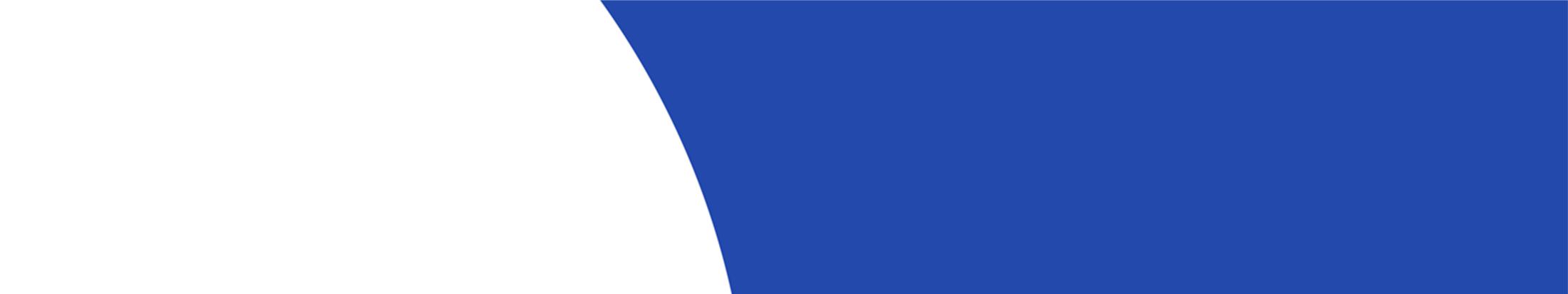 TÁRSADALMI CÉLÚ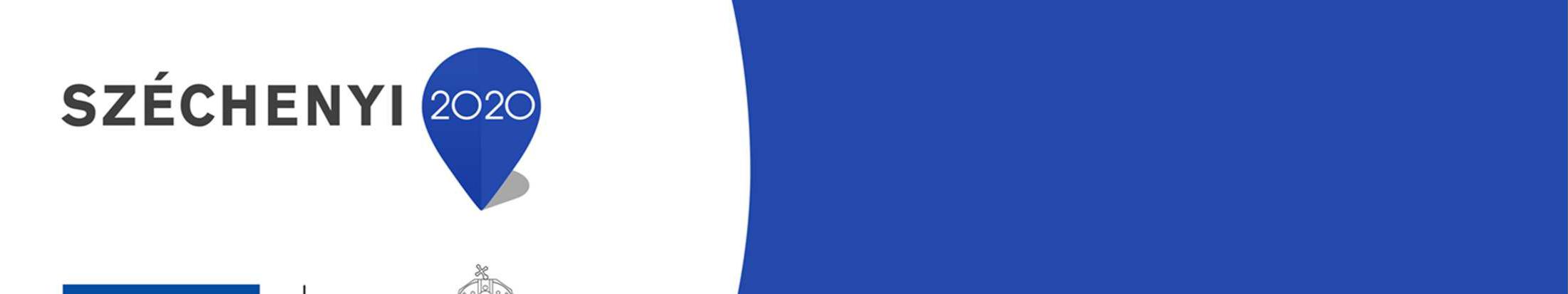 VÁLLALKOZÁSOK ÖSZTÖNZÉSEGINOP-5.1.7-17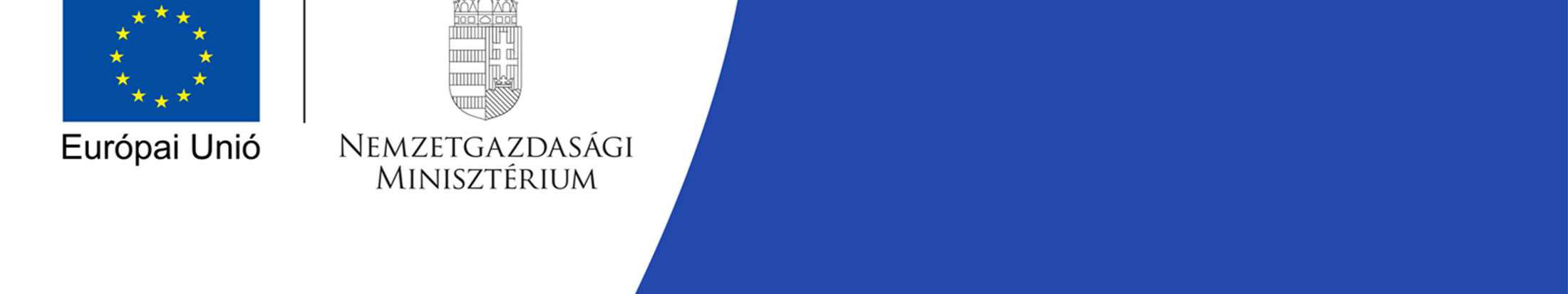 2017.10.10.PÉCS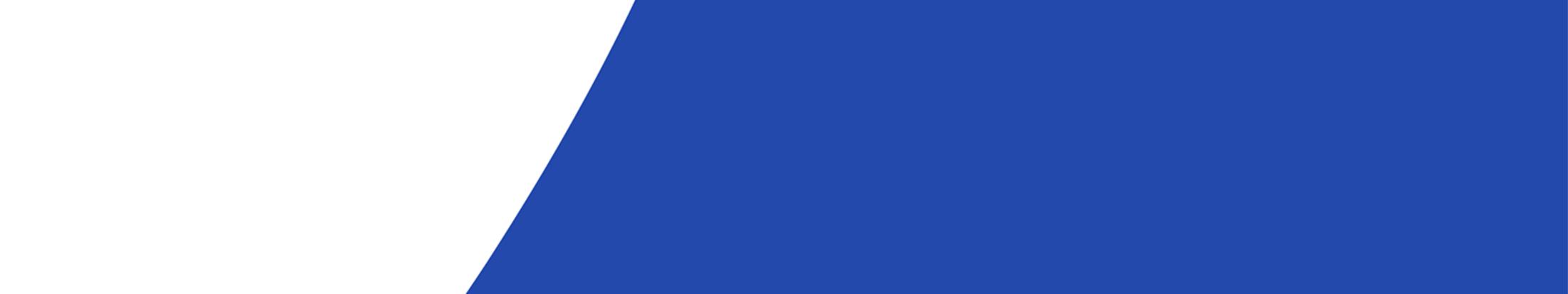 GINOP-5.1.7-17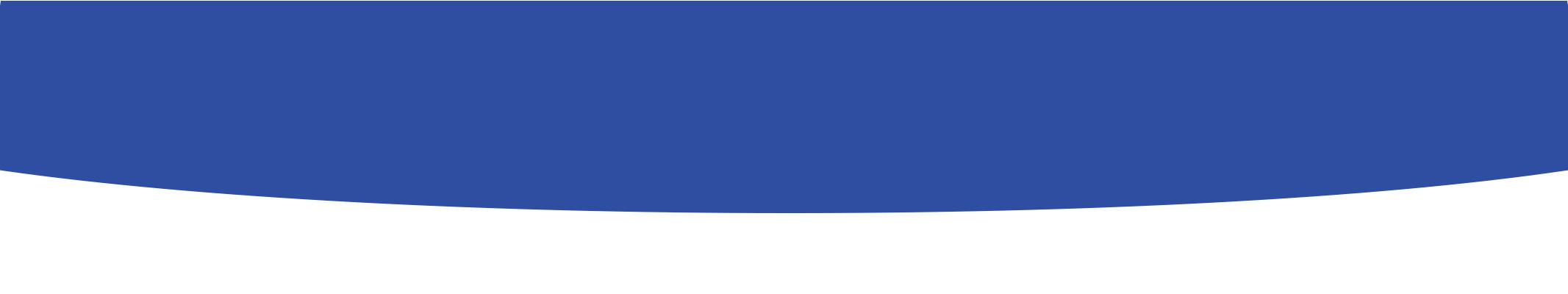 Az intézkedés kiemelt célja a társadalmi célú vállalkozások ösztönzése foglalkoztatási potenciáljának megerősítése.Olyan támogatási kérelmek nyerhetnek támogatást egyszerűsített eljárásrendben, amelyek rendelkeznek az IFKA Nonprofit Kft.által a GINOP 5.1.2-16 kiemelt projektben kiadott tanúsítvánnyala projektterv társadalmi hasznosságáról és a üzleti életképességéről.Rendelkezésre álló keretösszeg 15 milliárd Ft.Vissza nem térítendő támogatás összege: min. 7,5 M Ft és max. 250 M Ft.A támogatási kérelmek a benyújtása: 2017. szept.. –252018. szept. 3. között lehetséges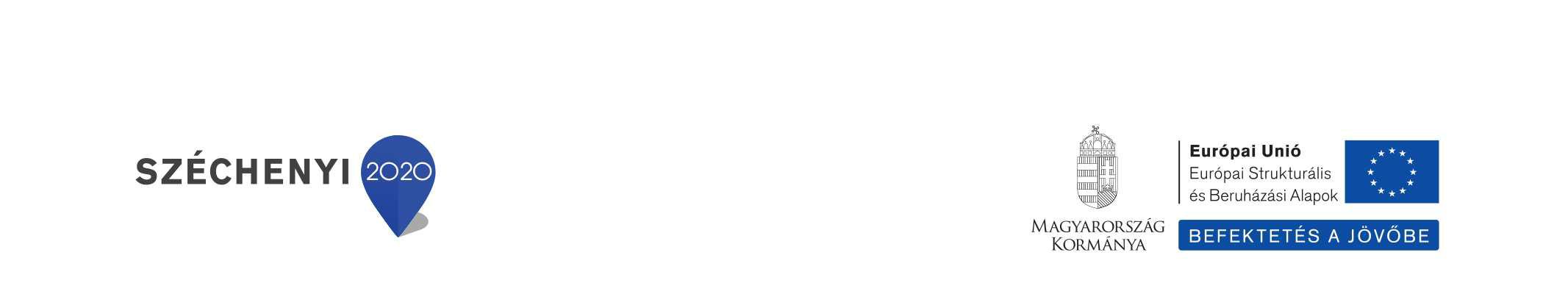 Újdonságok és továbbvitt tapasztalatok a korábbi konstrukciókhoz képest6,5 millió forint helyett 7,5, illetve 8,5 millió (szvz, vagy komplex) forint/fő támogatás;kapcsolódás a GINOP-8.8.1 Foglalkoztatás ösztönzése célú hiteltermékhez;15 millió forint támogatási igény, helyett 25 millió forint – pl. 3.1.2.1 projektmenedzsment;előkészítési tevékenység bővült – piackutatás, szükségeletfelméréssel;szakmai megvalósítók tevékenységéhez szükséges eszközök beszerzése;kötelez ő vállalások: árbevételnövekése nem kötelez ő elvárás -> fenntartása a cél;támogatást igényl ők köre: 3 hónap a határid ő a minősítés után, „csak” 1 lezárt üzleti év.Támogatást igényl ők körea GINOP-5.1.2-15 Társadalmi vállalkozások ösztönzése – kiemelt pr ojekt minősítési és - szükség esetén - felkészítési folyamatán részt vettek, és a kiemelt projekt által kiadott minősítő tanúsítvánnyal rendelkeznek és támogatási kérelmüket a tanúsítvány kiadásának dátumátólszámított 3 hónapon belül benyújtják,rendelkeznek minimum egy lezárt (jóváhagyott beszámolóval alátámasztott), teljes (365 napot jelentő) üzleti évvel – kivétel szabad vállalkozási zónákban és a komplex programmal fejlesztend ő járásban megvalósuló projekt,amelyek mikro-, kis- és középvállalkozásnak minősülnek.Támogatható tevékenységek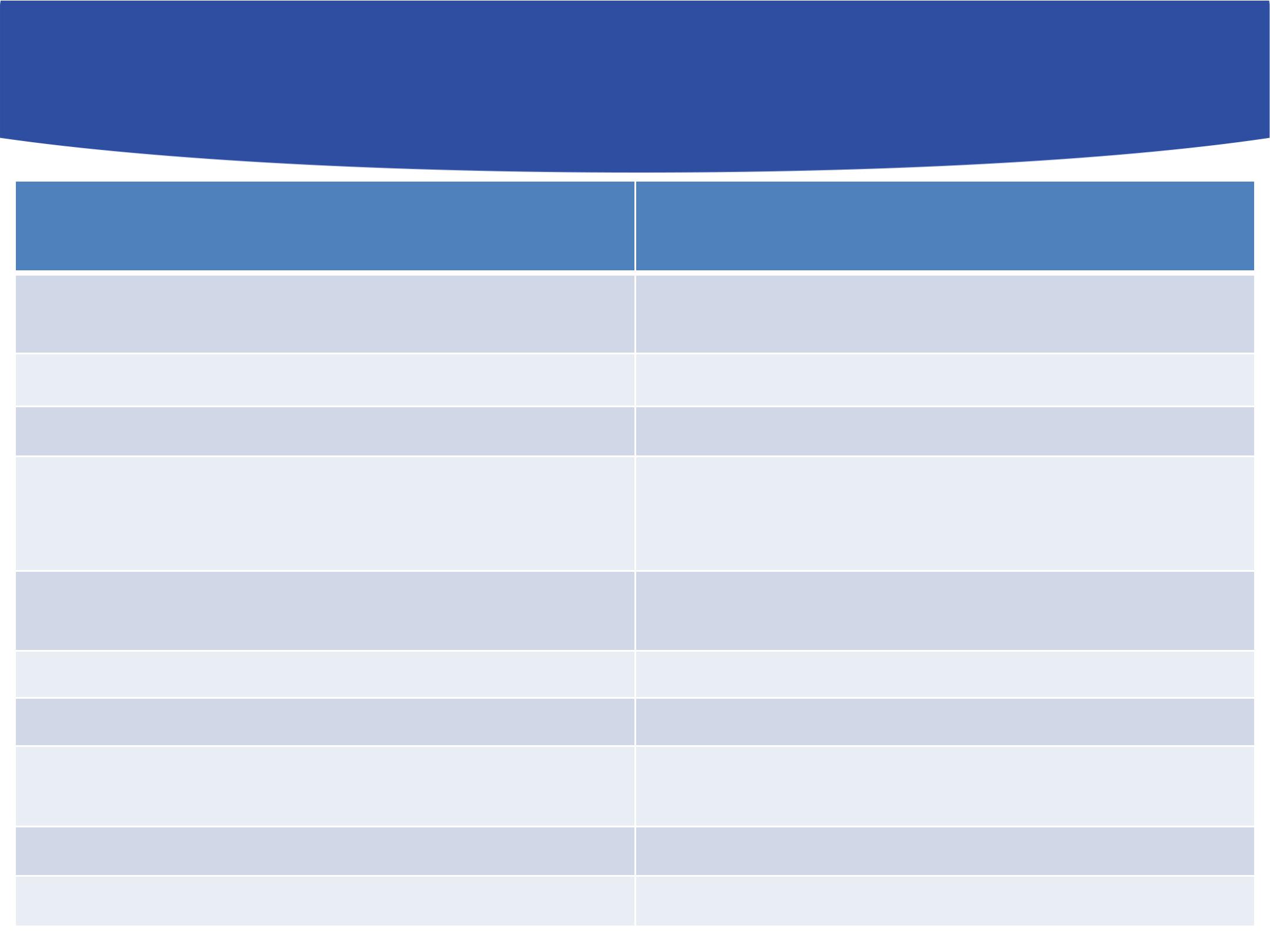 Célcsoport foglalkoztatása - 1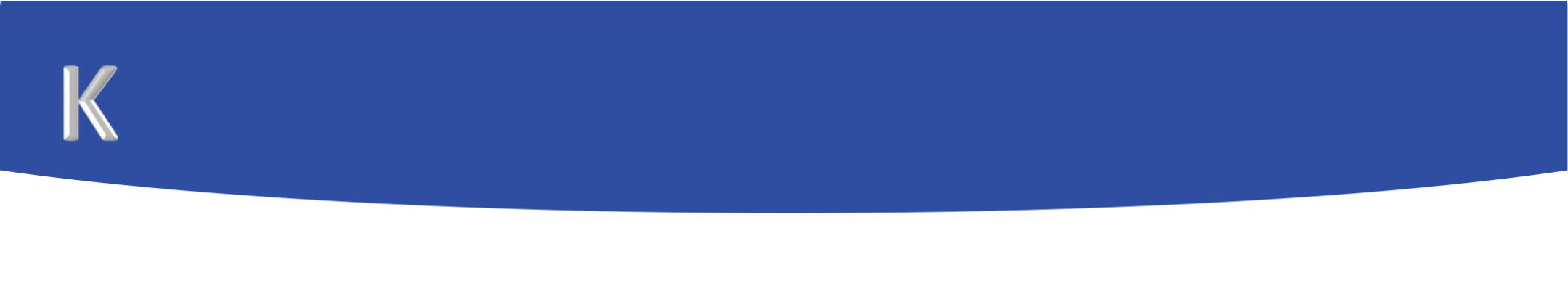 a) Célcsoporttag – új munkavállaló foglalkoztatásacélcsoporttag: álláskeres ő (16-64 éves);minimum 1 nyolc órás;az újonnan foglalkoztatott munkavállalók 50%-ának hátrányos helyzetű és/vagy megváltozott munkaképességű álláskeres ő;Felhívás keretében hátrányos helyzetű személynek számít az az álláskereső, aki a megelőző 6 hónapban folyamatosan nyilvántartott vagy nyilvántartása közfoglalkoztatás miatt szünetel, vagy alacsony iskolai végzettségű, vagy nem töltötte be a 25. életévét, vagy betöltötte az 50. életévét, vagy a gyermekgondozást, családtag ápolását tőköveen a munkaerőpiacra jelen projekt keretében tér vissza.Célcsoporttag foglalkoztatása - 2támogatás összege nem haladhatja meg az újonnan teremtett munkahelyeken 8 órás munkaviszonyban foglalkoztatott célcsoport tagonként a maximum 7.500.000 forintot – SZVZ és komplexprogrammal fejlesztendő járásokban 8.500.000 forintot;• a célcsoport tagok foglalkoztatásának ideje 6 hónap maximális 18 hónap + megegyező idejű továbbfoglalkoztatás (kivétel hátrányos helyzet ű munkavállaló);Célcsoporttag foglalkoztatása - 3Célcsoporttag – új munkavállaló foglalkoztatása elszámolható költséga havi munkabérének a foglalkoztatás és továbbfoglalkoztatás al att el kell érnie a mindenkori bérminimum vagy garantált bérminimumot, de az elszámolt havi munkabér nem haladhatja meg a legfeljebb bruttó 240.000 forintot;ha a támogatást igényl ő a munkavállaló részére a maximálisan támogathatónál magasabb bért fizet a támogatással érintett id őszakban, úgy a támogatási kérelemben vállalnia kell az el őírt továbbfoglalkoztatás során is a magasabb bér kifizetését;elszámolható: bér + járulék, személyi jelleg ű költségek; megváltozott munkaképességű munkavállalók esetén utazási, szállítási költség, rehabilitációjára fordított órák bérköltsége.Piacra jutásPiacra jutás támogatásapiaci megjelenés(vásárokon, kiállításokon való részvétel),piacra jutás érdekében marketing tevékenység, a termékek népszerűsítése,marketingeszközök elkészítése, beszerzése,szakmai megvalósító foglalkoztatása munkaviszony keretében.Legalább egy kötelez ő ezek közül!Piacra jutásSzakmai megvalósításhoz kapcsolódó szolgáltatások költségeMarketing, kommunikációs szolgáltatások költségeiA projekt tevékenységéhez kapcsolódó, nem a kötelező kommunikációs tevékenységek költségeimarketingeszközök fejlesztése, elkészítése;vásárokon, kiállításokon való részvétel; - beépítetlen és beép ített terület, illetve kiállító helyiség bérleti díja,marketing tanácsadás;piackutatás;rendezvényszervezés, kapcsolódó ellátási költségek Kötelez ő nyilvánosság, projekt menedzsment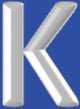 Kötelez ő tájékoztatás és nyilvánossága Széchenyi2020 Kedvezményezettek Tájékoztatási Kötelezettség ei útmutató és arculati kézikönyv „KTK 2020” szerintelszámolható: Kötelez ően előírt nyilvánosság biztosításának költsége a „Széchenyi 2020 Kedvezményezettek Tájékoztatási Kötelezettségei útmutató és arculati kézikönyv KTK 2020” szerintA projekt menedzsmentjével kapcsolatos tevékenységek25 millió Ft-ot meghaladó támogatási igény esetében• a projektmenedzsmenti feladatok ellátását támogató szakmai munkatársak (projektmenedzser, pénzügyi menedzser) biztosítása,projektmenedzsment tevékenységhez szükséges eszközök beszerzése.elszámolható: projektmenedzsment költség – személyi jelleg ű költségek,útiköltség, kiküldetési költség, szállásdíj, megbízási díj, váll    alkozásijogviszony, egyéb költség,Projekt menedzsment - 2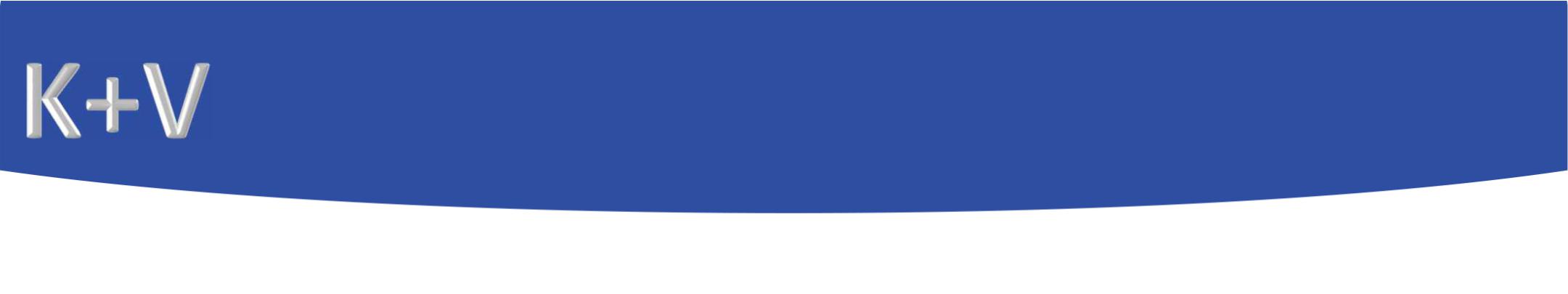 Projekt menedzsmentjével kapcsolatos tevékenységekelszámolható költségek köre 5.5 c) pont alapjánKöltségtípus aránya: projekt előkészítés, tervezés, közbeszerzési eljárások lefolytatása projektmenedzsment – 8,5%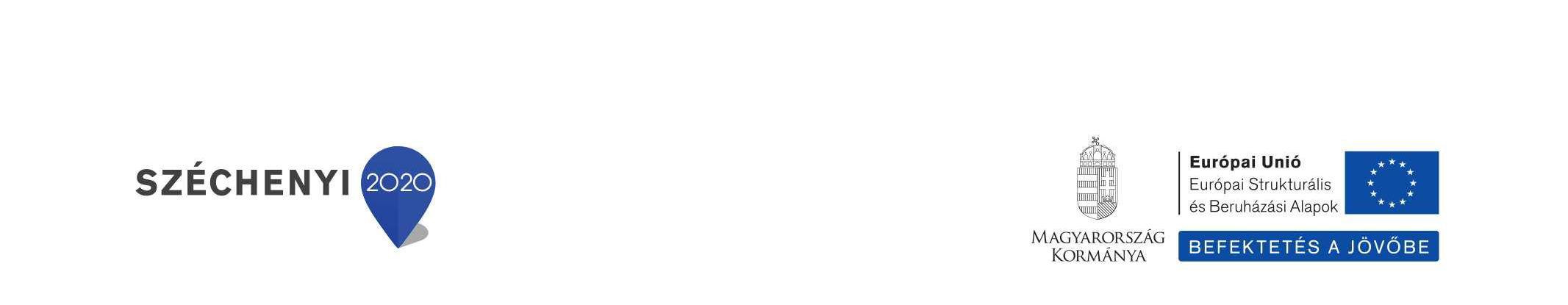 Projekt menedzsment - 2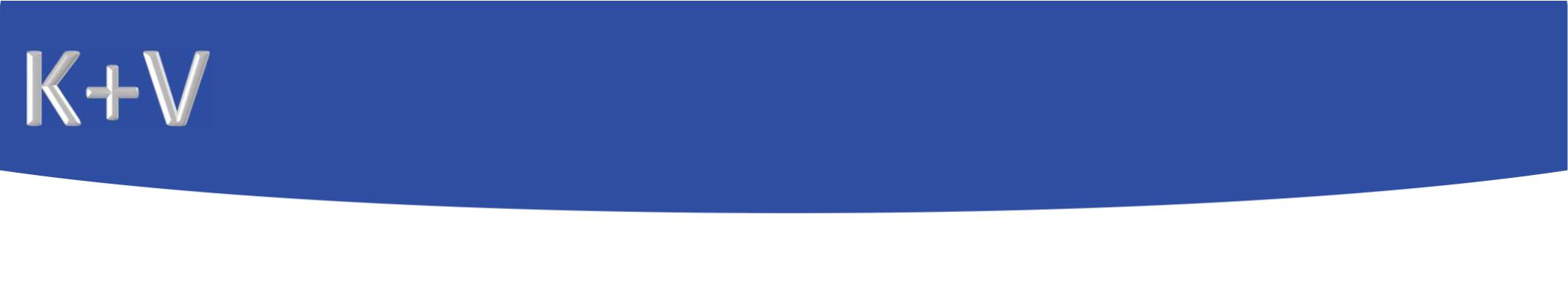 A projekt menedzsmentjével kapcsolatos tevékenységekkapcsán elszámolható költségekprojektmenedzsmenthez kapcsolódó személyi jellegű ráfordításbérköltség (munkaviszony);megbízási díj;a hatályos jogszabályok szerinti, munkáltatót terhel ő adók és járulékok.projektmenedzsmenthez kapcsolódó útiköltség, kiküldetési költség , amennyiben munkaviszony keretében valósul megprojektmenedzsmenthez igénybevett szakértői szolgáltatás díja;megbízási díj;•	vállalkozási jogviszony személyes közrem  űköd ő kikötésével;egyéb projektmenedzsment költséganyag és kis értékű eszközbeszerzésekTermék/szolgáltatásb ővítés, fejlesztés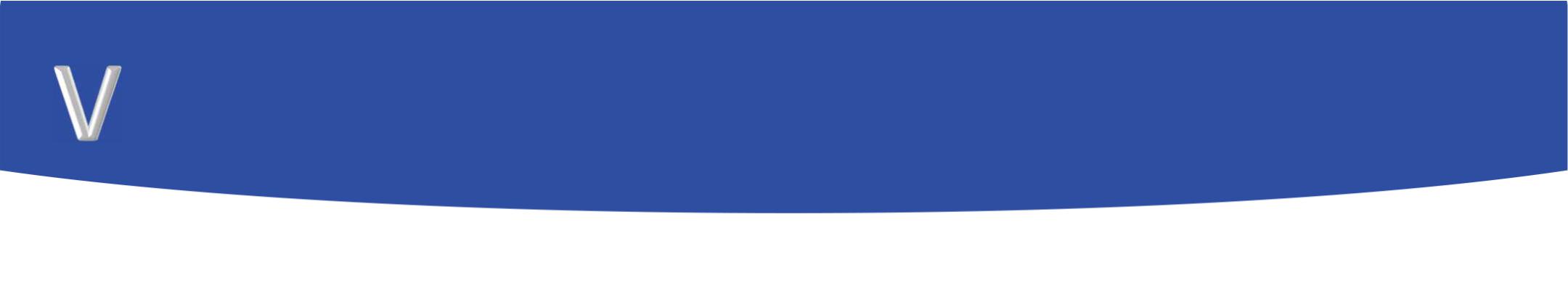 Termék/szolgáltatásbővítés, fejlesztésszakmai megvalósító foglalkoztatása ,a szervezet projekt keretében fejlesztett termékeivel és szolgáltatás aival kapcsolatos szakmai tanácsadás igénybe vétele,eszközbeszerzés : társadalmi vállalkozási modell bevezetéséhez illetve kialakításához, társadalmi tevékenység végzéséhez szükséges eszközök, termék/szolgáltatásfejlesztéshez kapcsolódó eszköz,információs technológia-fejlesztés: új hardver, új munkaállomás kialakítása, munkaeszköz beszerzése, szoftverElszámolható költségek:•	projekt szakmai megvalósításában közrem  űköd ők költségeegyéb szakértői szolgáltatás költségeieszközbeszerzés költségei, indokolt beszerzésekImmateriális javak beszerzésének költségeiInfrastrukturális és ingatlan beruházásA munkahely(ek) kialakításához, a munkavégzés ellátásához, a termék/szolgáltatásbővítéshez, fejlesztéshez szükséges és indokolt mértékű infrastrukturális és ingatlan beruházás.A fejlesztés csak a támogatási kérelem megvalósítási helyszínének megjelölt ingatlanon történhet.Akadálymenetesítésesetében a támogatási kérelemhez csatolni kell a rehabilitációs környezettervez ő szakmérnöki, vagy szakértői igazolástLegkésőbb az első kifizetési igénylés benyújtásáig a támogatást igénylőnek rendelkeznie kell jogerős építési engedéllyel, illetve a záró kifizetési igénylés benyújtásáig a használatbavételi és szükséges szakhatósági engedélyekkelKöltségarány max. 50%.Képzés - 1Célcsoport és szakmai megvalósító képzésen való részvételefejlesztéssel összefügg ő képzések, továbbképzésekcélcsoport tagokrészére,új munkavállalók, és munkaviszonyban foglalkoztatott szakmai megvalósítók részérea képzésekbe bevont személyek száma nem haladhatja meg az újonnan felvett munkavállalók számának 150%-átkizárólag a feln őttképzési jogszabályok által el őírt engedélyezett képzés támogatható, mely a vállalkozás fejlesztend ő tevékenységéhez kapcsolódika képzésnek a projekt megvalósítási időszaka alatt be kell fejeződnie.Képzés - 2Kapcsolódó költségek:képzési szolgáltatás költsége, oktatók költsége;képzés megszervezésének és lebonyolításának költsége;a résztvevők (célcsoport) alkalmassági vizsgálatának költsége;képzés céljára használt helyiségek, illetve eszközök bérleti díja;tananyag beszerzésének költsége;vizsgadíj, bizonyítvány kiállításának díja.A képzésekre elszámolható összeg a vonatkozó jogszabályi el őírások alapján kiadott miniszteri közleményben meghatározott normat ívát nem haladhatja meg. Elméleti képzés esetén: 455 Ft/fő/óra, gyakorlati képzés esetén: 900 Ft/fő/óra - jelenlegA képzés költsége abban az esetben számolható el, ha sikeres, befejezett, azaz a képzésen résztvevő tanúsítványt vagy bizonyítványt szerez.Szakmai működés fejlesztése - 1Szakmai működés fejlesztése:szakmai megvalósító foglalkoztatása munkaviszony keretében,szakmai megvalósítók tevékenységéhez szükséges eszközök beszerzésefejlesztő, standardizáló tevékenységek,társadalmi vállalkozási modell adaptálása, kialakítása, bevezetése,tevékenység ellátáshoz szükséges min őség-, környezet- és egyéb irányítási, vezetési rendszerek, szabványok bevezetése és tanúsíttatásaSzakmai megvalósító foglalkoztatása - 1Szakmai megvalósító foglalkoztatása munkaviszony keret ébenTevékenységek:Piacra jutás támogatásaTermék/szolgáltatásb ővítés, fejlesztésSzakmai működés fejlesztéseElvárások:az adott projekt keretében foglalkoztatott célcsoporttagok foglalkoztatásához szakmai tevékenységével járul hozzá, (pl. marketing ügyintéz ő, közösségfejleszt ő,.üzemvezet ő, boltvezető, rendszergazda).legalább középfokú végzettséggel rendelkező és legalább három év munkatapasztalattal rendelkező szakember legyen, ezt önéletrajz sablon kitöltésével szükséges igazolnia.Szakmai megvalósító foglalkoztatása - 2Szakmai megvalósító foglalkoztatása kapcsán elszámolható költségA szakmai megvalósító esetében a támogatás mértéke személyenként, teljes munkaidő esetén havi bruttó 400.000 Ft maximum, vagy ennek időarányos összege:bérköltség (munkaviszony);munkáltatót terhel ő adók és járulékokSzakmai megvalósításhoz kapcsolódó útiköltség, kiküldetési költségKöltségarány max. 30 százalékElőkészítésProjekt előkészítés tevékenységei és  költségei:Közbeszerzés költségeközbeszerzési eljárások lebonyolításával kapcsolatos tevékenységek, beleérte a közbeszerzési szakértő igénybevételét.Előzetes tanulmányok, engedélyezési dokumentumok költségeszükséges  engedélyezési  dokumentumok,  műszaki  tervek,  kiviteli  éstendertervek és ezek hatósági díjának (illeték, igazgatási szolgál  tatási díj);szakhatósági engedélyek beszerzéséhez szükséges mérnöki tanácsadás;szükségletfelmérés, piackutatás.Célcsoport felkészítése, szolgáltatások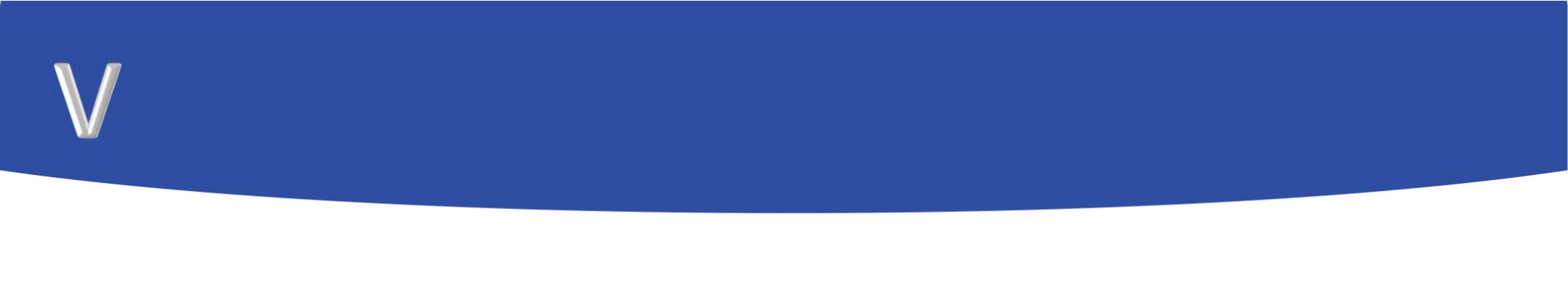 Célcsoport gazdasági szerepvállalásához őkötdő egyéni fejlesztő tevékenység, munkaerő-piaci szolgáltatások, tréningek a célcsoport felkészítésére, mobilizálására, motiválásáraEgyéb szakértői szolgáltatás költségeiSzemléletformálásSzemléletformálást segítő helyi akciók a társadalmi felelősségvállalás keretein belülaz aktív állampolgárság,társadalmi felel ősségvállalás meger ősítésetársadalmi   vállalkozásprojektbenkit űzöttcéljaivaléstevékenységeivel összefügg ő társadalmi hatásmérés,erősítse a szervezet helyi beágyazottságát,összes elszámolható költség maximum 5%-a, de legfeljebb 2.000.000,- Ft.Elszámolható költség:Szakmai megvalósításhoz kapcsolódó személyi jellegű ráfordításSzakmai megvalósításhoz kapcsolódó útiköltség, kiküldetési költségMarketing, kommunikációs szolgáltatások költségeiKépzéshez kapcsolódó költségekEgyéb szakértői szolgáltatás költségeiMegváltozott munkaképességű foglalkozatásaMegváltozott munkaképességű foglalkozatásaúj munkavállalók foglalkoztatása,képzések,átalakított vagy segítség nyújtására alkalmas technológiai felszerelések beszerzése,a munkahely akadálymentesítéséhez infrastrukturális és ingat lan beruházás,rehabilitációs szakmérnöki tanácsadás,megváltozott munkaképesség ű munkavállaló segítésével foglalkozó személy foglalkoztatásaElszámolható költség: célcsoport személyi jellegű ráfordításai, képzéshez kapcsolódó költségek, eszközbeszerzés költségei, egyéb szakértői szolgáltatás költségei, szakmai megvalósításhoz kapcsolódó személyi jellegű ráfordítás, szakmai megvalósításhoz kapcsolódó útiköltség, kiküldetési költség, képzéshez kapcsolódó költségekHonlapfejlesztésHonlapfejlesztésdomain név regisztráció, a hozzá tartozó webtárhely egyszeri díja és honlapkészítés (a tevékenységek kizárólag együtt támogathatóak) honlappal még nem rendelkező támogatást igénylő esetében,honlap fejlesztése honlappal rendelkező támogatást igényl ő esetében.Elszámolható költségek: Immateriális javak beszerzé sének költségeidomain név regisztráció és a hozzá tartozó webtárhe ly díja (maximum bruttó 40 000 Ft);honlapkészítés (kötelező, amennyiben a domain regisztrációra is igényel támogatást) (maximum bruttó 200.000 Ft).Általány alapú elszámolásTámogatás jogcíme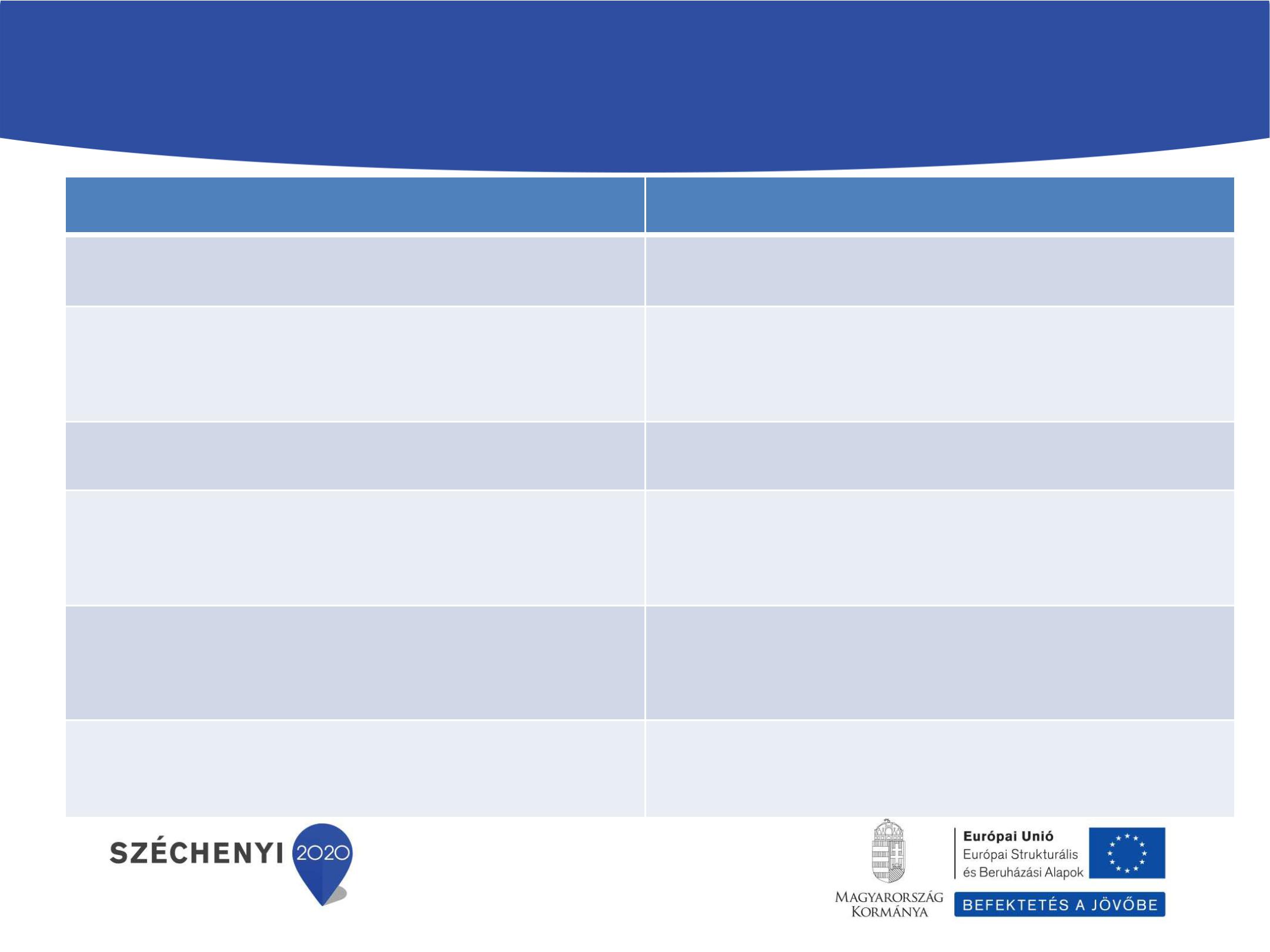 Támogatás jogcíme, támogatás mértéke	TámogathatóékenységtvCsekély összeg ű támogatás (100 %)	Minden tevékenység (kivéve 3.1.2.2. bc), bd), c),ahol 90%)Hátrányos helyzet ű munkavállaló felvételéhez	Célcsoporttag- új munkavállaló foglalkoztatásabértámogatás formájában nyújtott támogatás (50%)Képzési támogatás (50-70 %)	Célcsoporttag vagy szakma i megvalósító képzéseMegváltozott munkaképességű munkavállaló	Célcsoporttag- új munkavállaló foglalkoztatása, hafoglalkoztatásához bértámogatás formájában	megváltozott munkaképességűnyújtott támogatás (75 %)Megváltozott munkaképességű munkavállaló	Eszközbeszerzés, infrastrukturális és ingatlanfoglalkoztatásával járó többletköltség	beruházás, ha megváltozott munkaképesség űellentételezéséhez nyújtott támogatás (100 %)Regionális beruházási támogatás (25-70%)	A munkahely   (ek) kialakításához, a munkavégzésellátásához infrastrukturális és ingatlan beruházásKötelez ő vállalások - 1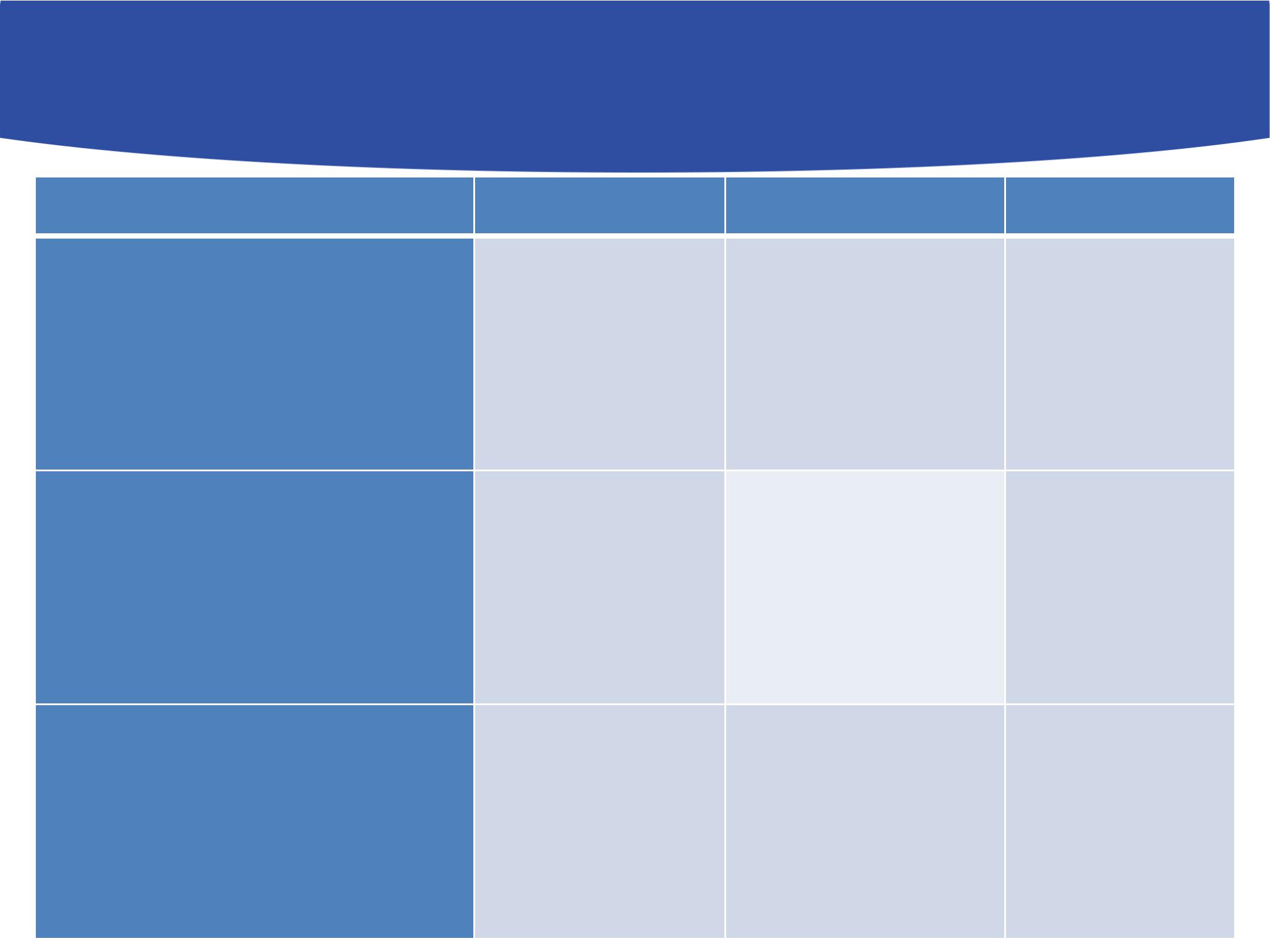 Kötelez ő vállalások - 2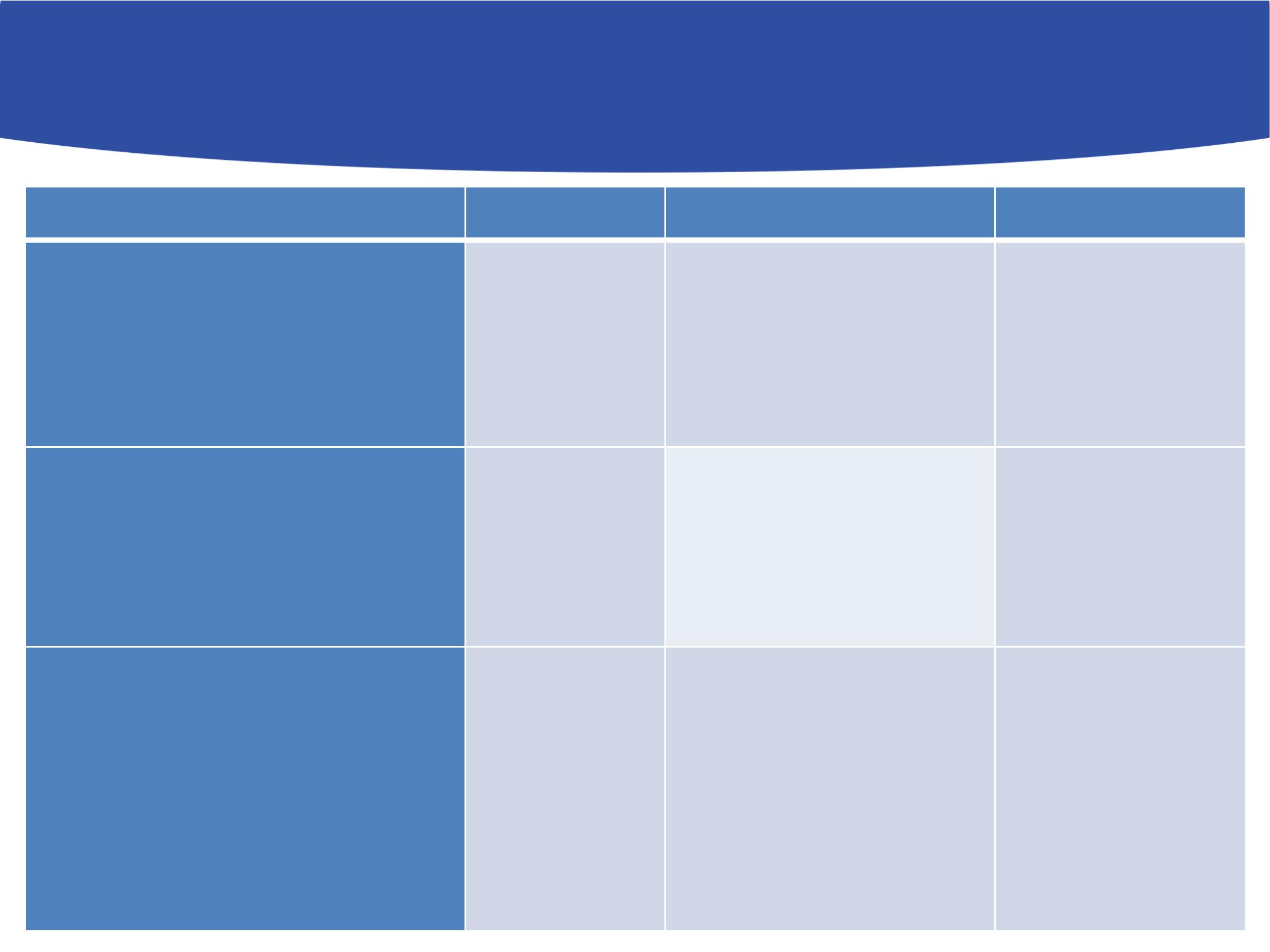 IndikátorokMérföldk ő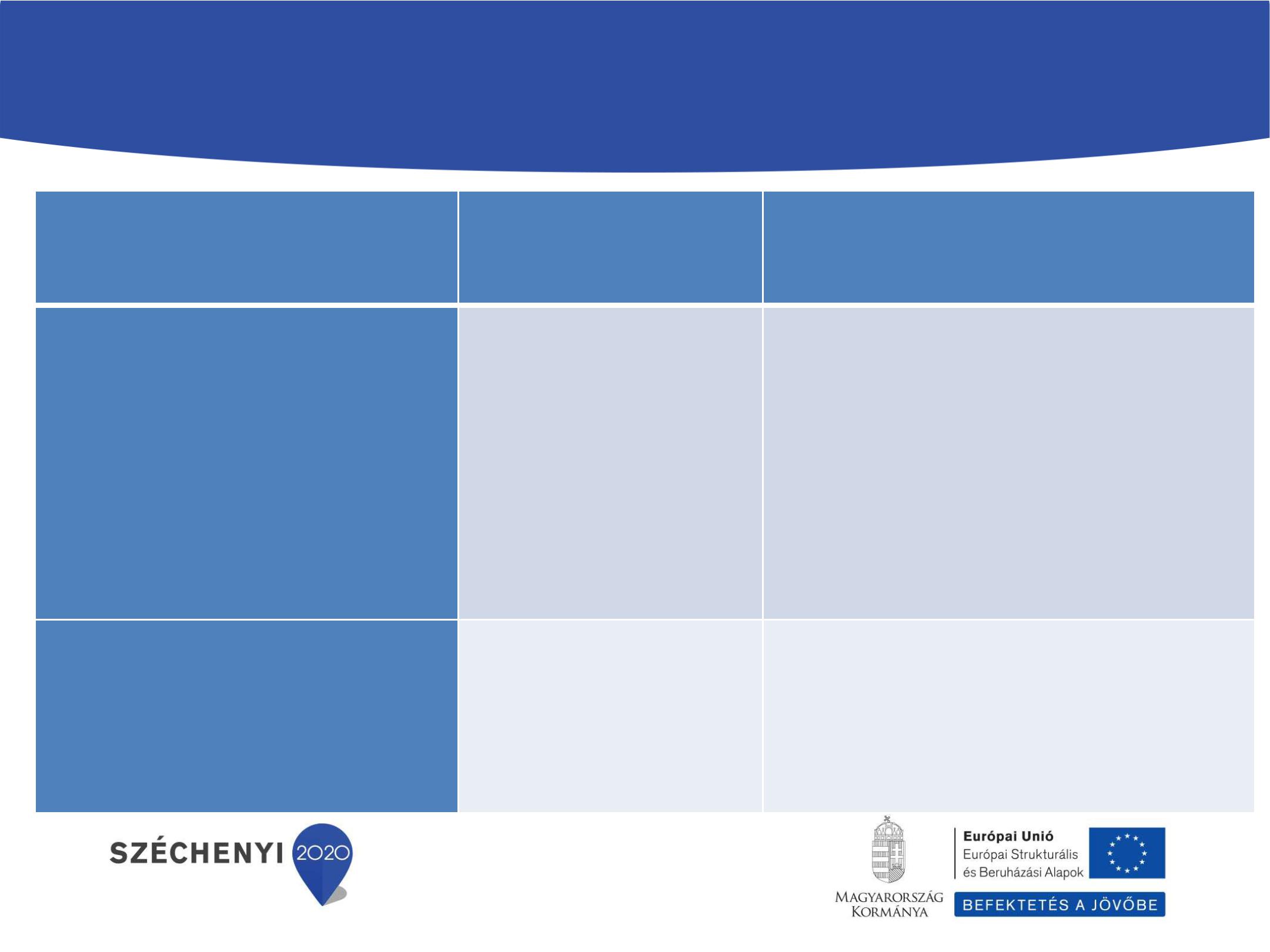 Megvalósítás id őtartamaMegkezdése:A GINOP-5.1.2-15 Társadalmi vállalkozások ösztönzése – ki emelt projekt keretében kiadott megfelelőségi nyilatkozat/ minősítő tanúsítvány kiállításának id őpontját nem el őzheti meg a támogatási kérelem benyújtásának id őpontja.Időtartama:Minimum 12, maximum 36 hónap.A projekt fizikai befejezésének meg kell történnie2022. Június 30-ig.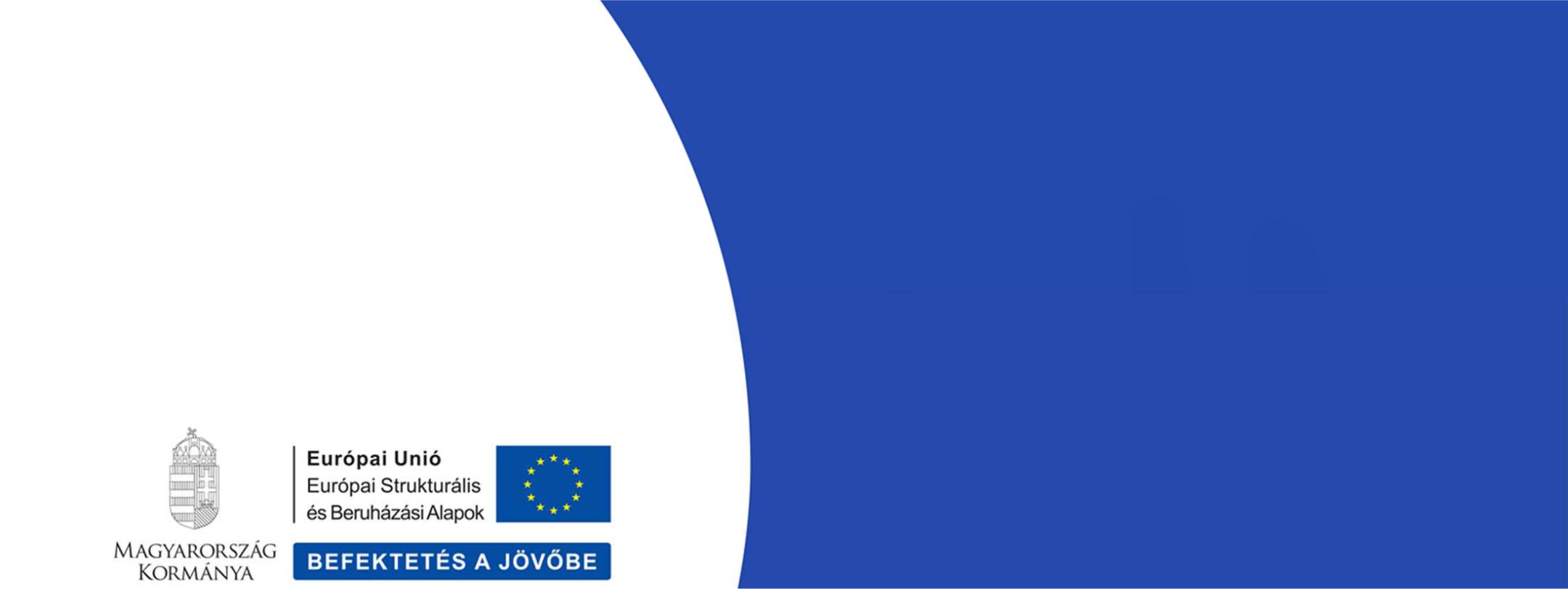 Köszönöm afigyelmet!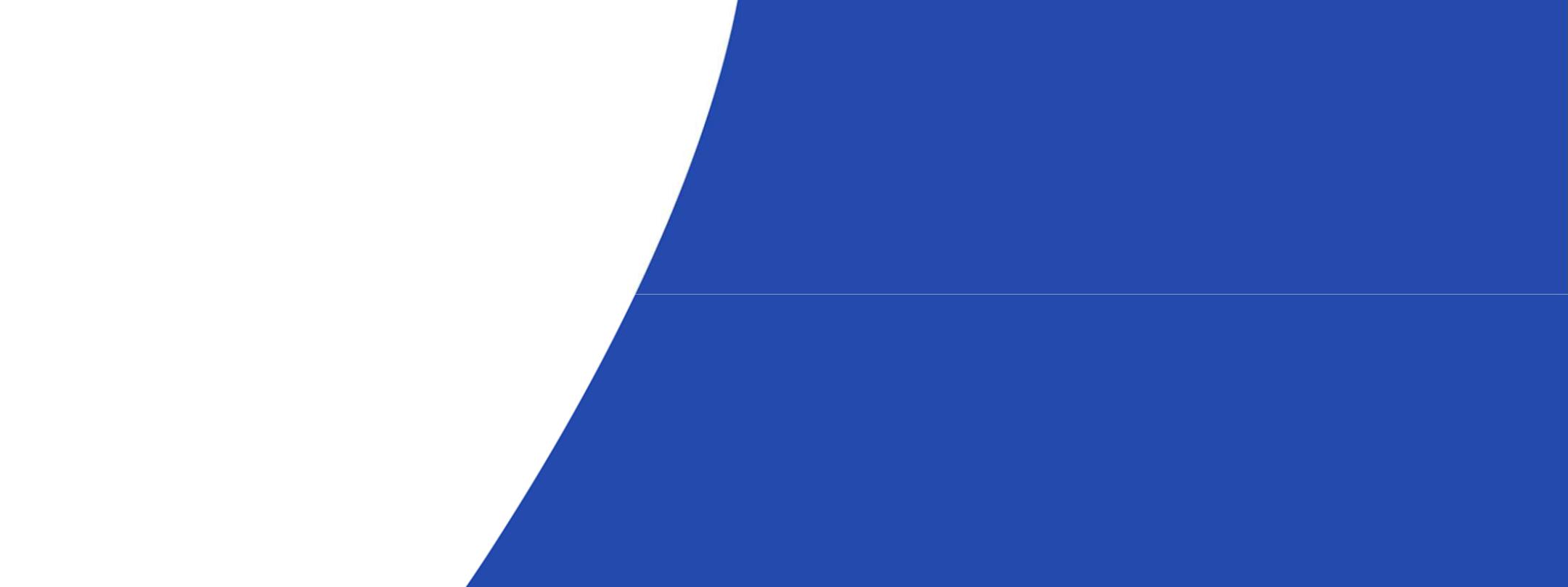 Kötelez ően megvalósítandó tevékenységekVálasztható támogatható tevékenységekVálasztható támogatható tevékenységekCélcsoporttag – új munkavállalóElőkészítési tevékenységElőkészítési tevékenységfoglalkoztatásaElőkészítési tevékenységElőkészítési tevékenységfoglalkoztatásaPiacra jutás támogatásaTermék/szolgáltatásbővítés, fejlesztésKötelez ő tájékoztatás és nyilvánosságInfrastrukturális és ingatlan beruházásA projekt menedzsmentjével kapcsolatostevékenységek 25 millió Ft-ot meghaladóSzakmai működés fejlesztéseSzakmai működés fejlesztésetámogatási igény esetébenTréningek a célcsoport felkészítésére,Tréningek a célcsoport felkészítésére,mobilizálására, motiválásáramobilizálására, motiválásáraKépzésSzemléletformálást segít ő helyi akciókSzemléletformálást segít ő helyi akciókMegváltozott munkaképességű újMegváltozott munkaképességű újmunkavállalóhoz kapcsolódó tevékenységekmunkavállalóhoz kapcsolódó tevékenységekProjekt menedzsmentProjekt menedzsmentHonlapfejlesztés25 millió forint alatt25 millió forint felettválaszthatókötelezőProjektmenedzser felsőfokú végz. 3 évProjektmenedzser felsőfokú végz. 3 évPénzügyi vezető középfokú végz. 3 évPénzügyi vezető felsőfokú végz. 3 évkijelölés, rendelkezésre állásmunkavégzésre irányuló jogviszonybanÁltalános (rezsi) költségek és aKötelező nyilvánosság biztosításánakő nyilvánosság biztosításánakköltségek  csak  átalány  alapúelszámoláskéntelszámoláskéntnyújthatóak  b   e  aszakmai  megvalósításában  közvetlenülszakmai  megvalósításában  közvetlenülközreműköd ő munkatársakszemélyi jellegű ráfordításainak 15%-a erejéig.személyi jellegű ráfordításainak 15%-a erejéig.személyi jellegű ráfordításainak 15%-a erejéig.VállalásCélértékCélérték elérésIgazolás módjaVállalásCélértékidőpontjaIgazolás módjaidőpontjaÁtlagos statisztikai állományibenyújtást megel őzőlétszám megbontva az alábbiak4 hónap átlagosszerint:statisztikai állományia projekt fizikaia) Átlagos statisztikai állományilétszámának értéke +a projekt fizikaiNAV bevallása) Átlagos statisztikai állományilétszámának értéke +befejezéseNAV bevalláslétszám – nőteremtettbefejezéselétszám – nőteremtettb) Átlagos statisztikai állományimunkahelyek számalétszám – férfi(amely minimum 1 fő)Éves átlagos statisztikai állományilétszám megbontva az alábbiaka projekt fizikaiszerint:a projekt fizikaiKSHa) Éves átlagos statisztikaitájékoztatási adatbefejezését követő évKSHa) Éves átlagos statisztikaitájékoztatási adatbefejezését követő évadatszolgáltatásállományi létszám ő–nvégéigadatszolgáltatásállományi létszám ő–nvégéigb) Éves átlagos statisztikaiállományi létszám – férfiÚjonnan felvett célcsoporttagokközül a felhívás 5. lábjegyzetébenminimum az újonnanmeghatározott hátrányos helyzűekt felvettmeghatározott hátrányos helyzűekt felvetta projekt fizikaiés/vagy megváltozottcélcsoporttagok 50a projekt fizikainyilatkozatés/vagy megváltozottcélcsoporttagok 50befejezésenyilatkozatmunkaképességű munkavállalók%-abefejezésemunkaképességű munkavállalók%-aaránya (legalább kétő fesetén)VállalásCélértékCélérték elérésőpontjaidIgazolás módjaKépzést eredményesen elvégzettekfelnőttképzésiszáma képzés esetén megbontva azszáma képzés esetén megbontva azfelnőttképzésiszáma képzés esetén megbontva azszáma képzés esetén megbontva azszerződés,alábbiak szerint:tájékoztatásiszerződés,a) Képzést eredményesentájékoztatásia projekt fizikai befejezésetanúsítvány, oklevél,a) Képzést eredményesenadata projekt fizikai befejezésetanúsítvány, oklevél,elvégzettek száma – nőadatbizonyítvány,elvégzettek száma – nőbizonyítvány,b) Képzést eredményesenlátogatási igazoláselvégzettek száma – férfilátogatási igazoláselvégzettek száma – férfiProjekt keretében értékesítésrefejlesztett termékek/szolgáltatások minimum 1 dbfejlesztett termékek/szolgáltatások minimum 1 dba projekt fizikai befejezésezáró beszámolószámaA szervezet éves árbevételéneka projekt fizikai befejezésétA szervezet éves árbevételénekcélérték nélkülkövet ő első teljes lezártNAV bevallásfenntartásacélérték nélkülkövet ő első teljes lezártNAV bevallásfenntartásaüzleti évüzleti évIndikátorCélértékCélérték elérésidőpontjaA támogatott társadalmi vállalkozások általA támogatott társadalmi vállalkozások általprojekt fizikaiA támogatott társadalmi vállalkozások általA támogatott társadalmi vállalkozások általbefejezéseteremtett munkahelyek számamin. 1 dbbefejezéseteremtett munkahelyek számaMérföldk ő megnevezéseEredményLegkésőbbi teljesítési időpontÚj munkavállalókFoglalkoztatottakFoglalkoztatottakA projekt  megkezdését  követőalkalmazásaszámánaknettó150.  nap,  vagy  a  beruházásnövekedésebefejezését követő 60. nap, delegkésőbb   a   projekt   fizikaimegvalósításának  hónapszámamínusz  a  legutolsóként  felvettmunkavállaló foglalkoztatásánakhónapszámaPiacra jutást támogatóA projekt keretébenA projekt keretébenprojekt fizikai befejezésetevékenységtervezettmegvalósulásatevékenységektevékenységekmegvalósulásamegvalósulása